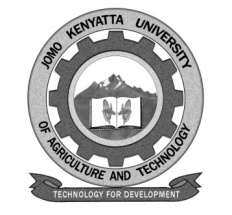 W1-2-60-1-6JOMO KENYATTA UNIVERSITY OF AGRICULTURE AND TECHNOLOGYUNIVERSITY EXAMINATIONS 2019/2020FIRST YEAR SECOND SEMESTER EXAMINATION FOR THE DEGREE OF BACHELOR OF SCIENCE SBT 2210: INTRODUCTION TO MOLECULAR BIOLOGYDATE:  DECEMBER, 2019		                                                                      TIME: 2 HOURS   INSTRUCTIONS: 	ANSWER QUESTION ONE (COMPULSORY) AND ANY OTHER TWO QUESTIONSQUESTION ONE: 30 MARKSa.	List two features of the DNA structure that contribute towards its stability.											(2 marks)b.	Illustrate how a 3’ overhang can be produced after a restriction enzyme digest.											(3 marks)c.	Briefly outline applications of biotechnology in the field of medicine. (6 marks)d.	Briefly explain the importance of a final extension step at the end of a PCR reaction.									(4 marks)e.	Compare and contrast DNA and RNA isolation.			(6 marks)f.	Briefly outline the function of each of the following:-	i.	Intercalating dye.							(2 marks)	ii.	Taq polymerase.							(3 marks)g.	Outline four precautions that would enable isolation of high quality genomic DNA.										(4 marks)QUESTION TWO: 20 MARKSDiscuss DNA sequencingQUESTION THREE: 20 MARKSDescribe the principles of DNA fingerprinting.QUESTION FOUR: 20 MARKSOutline the process used in the identification of proteins.